   VERİMLİ DERS ÇALIŞMANİÇİN ÖĞRENMELİ VE ÇALIŞMALIYIZ?Hayatta mutlu olmak     (başarı)Aileniz                       (vefa borcunuz)İyi bir iş bulmak  (saygıdeğer bir kişi)İyi bir eş bulmak (güzel bir aile kurma)Vatan, millet ve tüm insanlık     (faydalı bir insanGeleceğiniz mi?  (hayalleriniz,  kendiniz) YOKSA HEPSİ İÇİN Mİ?Anne baba ve öğretmenlerin öğrenciden genel beklentisi, onların “derslerine çok çalışıp başarılı olmaları” yönündedir.  Beklenti böyle olunca başarısızlığın nedeni yeterince çalışmamak olarak görülmekte ve öğrenciden sürekli daha çok çalışması istenmektedir. Oysa gerekli olan bilinçsizce çok çalışmak değil; verimli ders çalışma yollarını iyi bilerek ve bunlardan gereğince yararlanarak etkili çalışmaktır. 	Öğrenmek ve öğretmen için bir çok yol vardır. Bütün çocuklara uyan tek bir öğrenme stili yoktur. Bu nedenle önemli olan ilk şey öğrenciye uygun olan ders çalışma yöntemini bulmaktır.AHİ EVRAN ORTAOKULUREHBERLİK SERVİSİ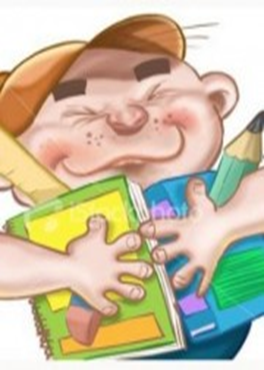 VERİMLİ DERS ÇALIŞMA YÖNTEM VE TEKNİKLERİDEVLER GİBİ ESER BIRAKMAK İÇİN KARINCALAR GİBİ ÇALIŞMAK GEREKİR.                                          Necip Fazıl KısakürekETKİLİ VE VERİMLİ DERS ÇALIŞMAK İÇİN ALTIN KURALLARAMAÇ BELİRLEYİNPLANLI ÇALIŞINZAMANI ETKİN ŞEKİLDE DEĞERLENDİRİN VERİMİNİZİ ENGELLEYEN ETMENLERİ YOK EDİNİZÇALIŞMA ORTAMINIZI İYİ SEÇİNAYNI ANDA DERSLE BERABER BAŞKA BİR ŞEY YAPMAYINNOT TUTUNFARKLI KAYNAKLARDAN YARARLANIN.TEKRAR YAPINDERSİ DERSTE ANLAMAYA ÇALIŞIN, ANLAMADIĞINIZ YERLERİ ÖĞRETMENLERİNİZE SORUN.Ders çalışırken genellikle aynı ortamı tercih etmeye çalışın. Çalışma masanız derli toplu, yalın, elden geldiğince sabit ve sakin olmalı, ayrıca ışık, ısı gibi fiziksel sorunlar da çözümlenmiş olmalıdır. •Çalışacağınız dersleri planlarken, okuma yolu ile öğrenilecek tarih, edebiyat gibi derslere çalışmanın başında yer vermek yararlı olur, böylece zihin yorulmadan yoğun okuma gerektiren konular daha iyi anlaşılır. Sayısal derslere çalışırken de yazarak çalışmak daha etkili olmaktadır.•Çalışacağınız dersleri belirlerken, sürekli olarak çalışmaktan kaçındığınız ders varsa çalışmaya ondan başlamalısınız!